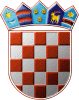 REPUBLIKA HRVATSKAKRAPINSKO – ZAGORSKA ŽUPANIJAGRAD ZLATARGRADSKO VIJEĆEKLASA: 024-02/23-01/03URBROJ: 2140-07-01-23-2Zlatar,  12. lipnja 2023. ZAPISNIK18. sjednice Gradskog vijeća Grada Zlatara održane 12. lipnja 2023. godine u Gradskoj vijećnici Grada Zlatara, Park hrvatske mladeži 2, Zlatar Početak u 19,10 sati.NAZOČNI:Vijećnici: Danijela Findak, Ivona Bingula, Božidar Hanžek, Davor Kljak, Jurica Hendija, Tihomir Pazman, Nikolina Puklin, Juraj Žerjavić, Damir BručićOstali: Jasenka Auguštan-Pentek, gradonačelnica Grada ZlataraMladen Krušelj, pročelnik Jedinstvenog upravnog odjela Službenici Jedinstvenog upravnog odjela: Vinko Bajzek, Mirela Škuranec Lesičar, Monika Švenda, Tihana Mendek, Mateja Stažnik,  Maja Šimunić (zapisničarka)Mirjana Ščapec, novinarka Radio Zlatara Sabina Pušec, novinarka Zagorskog listaJan Pukljak, studentODSUTNI VIJEĆNICI: Matija Ožvald, Ivana Parlov Roksandić, Valentino Lisek, Srećko PozaićSjednicu vodi predsjednica Gradskog vijeća Danijela Findak, pozdravlja prisutne i otvara 18. sjednicu Gradskog vijeća Grada Zlatara. Konstatira kako je na sjednici prisutno ukupno 9 od 13 vijećnika, kako se mogu donositi pravovaljane odluke te da su vijećnicima uredno dostavljeni svi materijali za sjednicu vijeća po točkama predloženog dnevnog reda.Predsjednica konstatira kako je vijećnicima dostavljen materijal za dopunu dnevnog reda i slijedom toga dodaje se točka 14. Donošenje Odluke o utvrđivanju statusa nerazvrstane ceste-javnog dobra u općoj uporabi, NC 263 Repno-Ulica za Culije te točka 15. Donošenje Odluke o izmjeni odluke o osnivanju ustanove Dječji vrtić i jaslice „Zlatarsko zlato“, a točka Pitanja i prijedlozi iz točke 14. prelazi u točku 16. Predsjednica daje na glasanje sljedeći: D N E V N I     R E DUsvajanje zapisnika 17. sjednice Gradskog vijeća,Donošenje Godišnjeg izvještaja o izvršenju Proračuna Grada Zlatara za 2022. godinuIzvješća o realizaciji programa javnih potreba Grada Zlatara u 2022. godinu:Izvješće o izvršenju Programa gradnje komunalne infrastrukture,Izvješće o izvršenju Programa održavanja komunalne infrastrukture, Izvješće o izvršenju Programu javnih potreba u kulturi,Izvješće o izvršenju Programu socijalne skrbi Grada Zlatara,Izvješće o izvršenju Programu javnih potreba u sportu,Izvješće o izvršenju Programu utroška sredstava šumskog doprinosa,Izvješće o izvršenju Programu utroška sredstava od prodaje stanova na kojima postoji stanarsko pravo,Izvješće o izvršenju Programu utroška sredstava od naknada za zadržavanje nezakonito izgrađenih zgrada u prostoru,Izvješće o izvršenju Programu utroška sredstava spomeničke rente,Izvješće o izvršenju Programu gradnje građevina za gospodarenje komunalnim otpadom,Izvješće o izvršenju Programu korištenja sredstava od zakupa, prodaje, prodaje izravnom pogodbom, privremenog korištenja i davanje na korištenje izravnom pogodbom poljoprivrednog zemljišta u vlasništvu države na području Grada Zlatara,Donošenje I. izmjene i dopune Proračuna Grada Zlatara za 2023. godinu:I. izmjena i dopuna Proračuna Grada Zlatara za 2023. godinu,Odluka o izmjeni Odluke o izvršenju Proračuna Grada Zlatara za 2023. godinu,Donošenje izmjene i dopune programa prema I. izmjeni i dopuni Proračuna Grada Zlatara za 2023. godinu,Donošenje II. Izmjene i dopune Plana nabave za 2023. godinu, Davanje suglasnosti za izdavanje bjanko zadužnica kao jamstva za uredno izvršenje ugovorne obveze prema Ugovoru o dugoročnom kreditu broj 54/2023-DPVPJS,Davanje suglasnosti za izdavanje bjanko zadužnica kao jamstva za uredno izvršenje ugovorne obveze prema Ugovoru o kratkoročnom revolving kreditu broj 53/2023-DPVPJS,Donošenje Odluke o izradi V. izmjene i dopune Prostornog plana uređenja Grada Zlatara,Izvješće o stanju u prostoru Grada Zlatara za razdoblje od 2018. do 2021. godine,Izvješće o radu Vatrogasne zajednice Grada Zlatara i DVD-a Zlatar, Donja Batina i Belec za 2022. godinu,Razrješenje i imenovanje mrtvozornika za područje Grada Zlatara,Donošenje Odluke o imenovanju Gradskog povjerenstva za procjenu šteta od prirodnih nepogoda,Donošenje Odluke o utvrđivanju statusa nerazvrstane ceste-javnog dobra u općoj uporabi, NC 263 Repno-Ulica za Culije, Donošenje Odluke o izmjeni odluke o osnivanju ustanove Dječji vrtić i jaslice „Zlatarsko zlato“, Pitanja i prijedlozi.	Kako nije bilo prijedloga i rasprave, predsjednica Danijela Findak dala je na glasovanje predloženi dnevni red. Od prisutnih 9 vijećnika, 9 je glasovalo „ZA“ i 0 „PROTIV“ te je dnevni red prihvaćen. Točka 1.Predsjednica Danijela Findak otvara raspravu o usvajanju zapisnika 17. sjednice gradskog vijeća. Rasprave nije bilo, pa je predsjednica točku 1. dala na glasovanje. Od prisutnih 9 vijećnika, 9 je glasovalo „ZA“, 0 „PROTIV“ i 0 „SUZDRŽAN“  te je gradsko vijeće donijelo Zaključak o usvajanju zapisnika 17. sjednice gradskog vijeća. Točka 2.Predsjednica Danijela Findak otvara raspravu o usvajanju točke donošenje godišnjeg izvještaja o izvršenju Proračuna Grada Zlatara za 2022. godinu. Rasprave nije bilo pa je predsjednica dala točku na glasovanje. Od 9 prisutnih vijećnika, 9 je glasovalo „ZA“, 0 „PROTIV“ i 0 „SUZDRŽAN “ te je slijedom toga gradsko vijeće donijelo Odluku o raspodjeli rezultata poslovanja ostvarenog u proračunu Grada Zlatara 31.12.2022. godine. Točka 3.Predsjednica Danijela Findak otvara raspravu o točki donošenje izvješća o realizaciji programa javnih potreba Grada Zlatara u 2022. godinu. 	Nije bilo pitanja ni rasprave,  pa je predsjednica dala točku na glasanje. Od prisutnih 9 vijećnika, 9 je glasovalo „ZA“, 0 „PROTIV“ i 0 „SUZDRŽAN“ te je Gradsko vijeće donijelo:              -     Izvješće o izvršenju Programa gradnje komunalne infrastrukture,Izvješće o izvršenju Programa održavanja komunalne infrastrukture, Izvješće o izvršenju Programa javnih potreba u kulturi,Izvješće o izvršenju Programa socijalne skrbi Grada Zlatara,Izvješće o izvršenju Programa javnih potreba u sportu,Izvješće o izvršenju Programa utroška sredstava šumskog doprinosa,Izvješće o izvršenju Programa utroška sredstava od prodaje stanova na kojima postoji stanarsko pravo,Izvješće o izvršenju Programa utroška sredstava od naknada za zadržavanje nezakonito izgrađenih zgrada u prostoru,Izvješće o izvršenju Programu utroška sredstava spomeničke rente,Izvješće o izvršenju Programu gradnje građevina za gospodarenje komunalnim otpadom,Izvješće o izvršenju Programu korištenja sredstava od zakupa, prodaje, prodaje izravnom pogodbom, privremenog korištenja i davanje na korištenje izravnom pogodbom poljoprivrednog zemljišta u vlasništvu države na području Grada Zlatara. Točka 4.Predsjednica otvara raspravu o točki donošenje I. izmjene i dopune Proračuna Grada Zlatara za 2023. godinu i donošenje odluke o izmjeni Odluke o izvršenju Proračuna Grada Zlatara za 2023. godinu. Gradonačelnica podnosi amandman na Prijedlog I. izmjene i dopune Proračuna Grada Zlatara za 2023. godinu koji se nalazi u prilogu ovog zapisnika. Gradonačelnica daje kraće pojašnjenje povodom podnošenja amandmana. Govori kako se stvorila potreba za otvaranjem novog prostora vrtića zbog vrlo velikog broja djece za koju su podneseni zahtjevi za upis, a kapacitet vrtića je puno manji. Napominje kako je zamišljeno da bi se obnovio prostor iznad pastoralnog centra i zato je potrebno donijeti pokrenuti cijeli postupak kako bi se moglo krenuti s radovima.  Amandman se odnosi i na povećanje stavaka u svrhu plaćanja radova na cestama. Vijećnik Davor Kljak postavlja pitanje o tome da li se prostor iznad pastoralnog centra planira uzeti u najam na nekoliko godina ili će prostor biti u vlasništvu Grada Zlatara. Gradonačelnica mu odgovara da će se prostor uzeti u dugoročni najam jer imamo potrebu za prostorom zbog adaptacije starog dijela vrtića u budućnosti. Vijećnik Davor Kljak postavlja pitanje o ekonomskoj cijeni najma prostora i da li se razmišljalo o tome da dislocirani vrtić bude smješten u nekom drugom mjestu u okolici Zlatara kako bi bilo lakše roditeljima. Gradonačelnica mu odgovara da je ovo najbolja opcija zbog dopreme hrane i ostalog iz matičnog vrtića.Vijećnik Davor Kljak govori da gradonačelnica da objašnjenje na 4. točku nakon što je dala objašnjenje na amandman. Gradonačelnica kratko pojašnjava stavke koje su se mijenjale po proračunu. Pitanja više nije bilo pa je predsjednica dala amandman na glasanje. Od 9 prisutnih vijećnika, 9 je glasovalo „ZA“, 0 “PROTIV“ i 0 “SUZDRŽAN“ te je slijedom toga gradsko vijeće prihvatilo amandman na I. izmjene i dopune Proračuna Grada Zlatara za 2023. godinu.Predsjednica je dala 4. točku na glasovanje. Od prisutnih 9 vijećnika, 9 je glasovalo „ZA“, 0 „PROTIV“ i 0 „SUZDRŽAN“ te je Gradsko vijeće donijelo I. izmjenu i dopunu Proračuna Grada Zlatara za 2023. godinu.     Točka 5.Predsjednica Danijela Findak otvara raspravu o donošenju izmjene i dopune programa prema I. izmjeni i dopuni Proračuna Grada Zlatara za 2023. godinu.Rasprave nije bilo pa je predsjednica dala točku na glasanje. Od prisutnih 9 vijećnika, 9 je glasovalo „ZA“, 0 „PROTIV“ i 0 „SUZDRŽAN“ te je Gradsko vijeće donijelo izmjene i dopune programa prema I. izmjeni i dopuni Proračuna Grada Zlatara za 2023. godinu.					Točka 6. Predsjednica Danijela Findak otvara raspravu o točki donošenje II. izmjene i dopune plana nabave za 2023. godinu. Gradonačelnica podnosi amandman na prijedlog II. izmjene i dopune plan nabave za 2023. godinu koji se nalazi u prilogu. Predsjednica je dala kraće objašnjenje na podnošenje amandmana. Kako nije bilo pitanja ni rasprave, predsjednica je dala amandman na glasovanje. Od prisutnih 9 vijećnika, 9 je glasovalo „ZA“, 0 „PROTIV“ i 0 „SUZDRŽAN“ te je Gradsko vijeće prihvatilo amandman gradonačelnice. Nakon toga je predsjednica dala točku 6. na glasovanje. Od 9 prisutnih vijećnika, 9 je glasovalo „ZA“, 0 „PROTIV“ i 0 „SUZDRŽAN“ pa je Gradsko vijeće donijelo odluku o II. izmjeni i dopuni Plana nabave za 2023. godinu. Točka 7.Predsjednica Danijela Findak otvara raspravu o točki davanje suglasnosti za izdavanje bjanko zadužnica kao jamstva za uredno izvršenje ugovorne obveze prema Ugovoru o dugoročnom kreditu broj 54/2023-DPVPJS. Vijećnik Davor Kljak postavlja pitanje kad se očekuje isplata sredstava za ceste. Gradonačelnica mu odgovara kako je dio sredstava isplaćen za prve situacije, jedino nisu isplaćena sredstava od strane Ministarstva gospodarstva. Napominje kako se održavaju sastanci na tjednoj bazi i obećano je da će sredstva biti isplaćena. Daljnje rasprave nije bilo pa je predsjednica je dala 7. točku na glasovanje. Od prisutnih 9 vijećnika, 9 je glasovalo „ZA“, 0 „PROTIV“ i 0 „SUZDRŽAN“ te je Gradsko vijeće donijelo Odluku o davanju suglasnosti za izdavanje bjanko zadužnica kao jamstva za uredno izvršenje ugovorne obveze prema Ugovoru o dugoročnom kreditu broj 54/2023-DPVPJS. Točka 8.Predsjednica Danijela Findak otvara raspravu o točki Davanje suglasnosti za izdavanje bjanko zadužnica kao jamstva za uredno izvršenje ugovorne obveze prema Ugovoru o kratkoročnom revolving kreditu broj 53/2023-DPVPJS.Nakon kraće rasprave, predsjednica je dala 8. točku na glasovanje. Od prisutnih 9 vijećnika, 9 je glasovalo „ZA“, 0 „PROTIV“ i 0 „SUZDRŽAN“ te je Gradsko vijeće donijelo Odluku o davanju suglasnosti za izdavanje bjanko zadužnica kao jamstva za uredno izvršenje ugovorne obveze prema Ugovoru o kratkoročnom revolving kreditu broj 53/2023-DPVPJS.					Točka 9. Predsjednica otvara raspravu pod točkom donošenje odluke o izradi V. izmjene i dopune Prostornog plana uređenja Grada Zlatara.Gradonačelnica daje kraće pojašnjenje o izmjeni i dopuni prostornog plana i zahtjevima koji su podneseni. Vijećnik Davor Kljak postavlja pitanje o tome da li postoje neke izmjene gdje Grad Zlatar ima interes. Gradonačelnica mu odgovara da ih nema, samo da postoje neki  uvjeti od strane ureda za graditeljstvo na koje treba pripaziti prilikom izrade plana. Više nije bilo pitanja pa je predsjednica dala točku na glasovanje. Od 9 prisutnih vijećnika, 9 je glasovalo „ZA“, 0 „PROTIV „ i 0 „SUZDRŽAN“ te je slijedom toga gradsko vijeće donijelo Odluku o izradi V. izmjene i dopune Prostornog plana uređenja Grada Zlatara.Točka 10.Predsjednica otvara raspravu pod točkom donošenje Izvješća o stanju u prostoru Grada Zlatara za razdoblje od 2018. do 2021. godine.Pročelnik Mladen Krušelj daje kraće pojašnjenje.Kako nije bilo rasprave ni pitanja, predsjednica je dala točku 10. na glasovanje. Od 9 prisutnih vijećnika, 9 je glasovalo „ZA“, 0 „PROTIV“ i 0 „SUZDRŽAN“ te je Gradsko vijeće donijelo Odluku o usvajanju izvješća o stanju u prostoru Grada Zlatara za razdoblje od 2018. do 2021. godine. Točka 11. Predsjednica otvara raspravu pod točkom Izvješće o radu Vatrogasne zajednice Grada Zlatara i DVD-a Zlatar, Donja Batina i Belec za 2022. godinu.Kako nije bilo rasprave ni pitanja, predsjednica je dala točku 11. na glasovanje. Od 9 prisutnih vijećnika, 9 je glasovalo „ZA“, 0 „PROTIV“ i 0 „SUZDRŽAN“ te je Gradsko vijeće donijelo Zaključak o davanju potvrde na usvajanje Izvješća o radu Vatrogasne zajednice Grada Zlatara i DVD-a Zlatar, Donja Batina i Belec za 2022. godinu.           Točka 12. 		Predsjednica otvara raspravu pod točkom Razrješenje i imenovanje mrtvozornika za područje Grada Zlatara.	Komisija za izbor i imenovanja daje prijedlog Gradskom vijeću Grada Zlatara da se za obavljanje dužnosti mrtvozornika za područje Grada Zlatara imenuje Zoran Šantak, medicinski tehničar, Ulica Zagorske brigade 44, Poznanovec, zaposlen u Zavodu za hitnu medicinu KZŽ. Predlaže se razriješiti obavljanja dužnosti mrtvozornika za područje Grada Zlatara: mrtvozornicu Vlatku Porčić, bacc. med. techn. Do sada imenovani na dužnost mrtvozornika za područje Grada Zlatara Krunoslav Dominić, dr.med. i Vilmica Cimić, bacc.med.tehn. i dalje se predlažu za istu dužnost.	Nije bilo rasprave ni pitanja pa je predsjednica dala prijedlog komisije za izbor i imenovanja na glasanje. Od 9 prisutnih vijećnika, 9 je glasovalo „ZA“, 0 „PROTIV“ i 0 „SUZDRŽAN“ pa je Gradsko vijeće donijelo Zaključak o prijedlogu za razrješenje i imenovanje mrtvozornika za područje Grada Zlatara. Točka 13. Predsjednica otvara raspravu pod točkom donošenje odluke o imenovanju Gradskog povjerenstva za procjenu šteta od prirodnih nepogoda.Komisija za izbor i imenovanja daje prijedlog Gradskom vijeću Grada Zlatara da se za članove Gradskog povjerenstva za procjenu šteta od prirodnih nepogoda imenuju: dr.sc.Mladen Krušelj, Tihana Mendek za članicu, Juraj Žerjavić za člana, Davor Kljak za člana, Mateja Stažnik za članicu. Kako nije bilo rasprave, predsjednica je dala prijedlog komisije na glasovanje. Od 9 prisutnih vijećnika, 9 je glasovalo „ZA“, 0 „PROTIV“ i 0 „SUZDRŽAN“ te je Gradsko vijeće donijelo Odluku o imenovanju gradskog povjerenstva za procjenu šteta od prirodnih nepogoda. 	          Točka 14. Predsjednica otvara raspravu pod točkom donošenje Odluke o utvrđivanju statusa nerazvrstane ceste-javnog dobra u općoj uporabi, NC 263 Repno-Ulica za Culije. Nakon kraće rasprave predsjednica je dala prijedlog komisije za izbor i imenovanja na glasanje. Od 9 prisutnih vijećnika, 9 je glasovalo „ZA“, 0 „PROTIV“ i 0  „SUZDRŽAN“ pa je Gradsko vijeće donijelo Odluku o utvrđivanju statusa nerazvrstane ceste-javnog dobra u općoj uporabi, NC 263 Repno-Ulica za Culije. 					    Točka 15. Predsjednica otvara raspravu pod točkom Donošenje Odluke o izmjeni odluke o osnivanju ustanove Dječji vrtić i jaslice „Zlatarsko zlato“. Nakon kraćeg pojašnjenja gradonačelnice, predsjednica je dala točku 15. na glasovanje. Od 9 prisutnih vijećnika, 9 je glasovalo „ZA“, 0 „PROTIV“ i 0 „SUZDRŽAN“ pa je gradsko vijeće donijelo Odluku o izmjeni odluke o osnivanju ustanove Dječji vrtić i jaslice „Zlatarsko zlato“. 					  	  Točka 16. 	Predsjednica otvara raspravu pod točkom Pitanja i prijedlozi. Vijećnik Božidar Hanžek je postavio pitanje o izgradnji sportske dvorane u Zlataru. Gradonačelnica mu odgovara kako će projekt izgradnje provoditi Krapinsko-zagorska županija i da su u tijeku pregovori oko kupnje zemljišta.  Daljnjih pitanja nije bilo pa se predsjednica svima zahvalila i zaključila sjednicu u 19.43 sati. ZAPISNIČAR:Maja ŠimunićPREDSJEDNICA  Danijela Findak